Publicado en Ciudad de México el 21/06/2022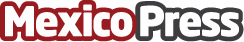 ¿Cómo está México en comparación con el mundo, hablando de matrimonio igualitario?Como cada año, el 25 de junio vuelve a celebrarse la marcha del orgullo en México. Son 27 los estados que han legalizado el matrimonio igualitario y 5 los que no lo han aprobado. Bodas.com.mx, web marketplace referente del sector nupcial, analiza la situación actual del matrimonio igualitario en México y compara la perspectiva con el resto de países del mundo. Además, cuenta con el testimonio de una pareja mexicana gay que relata su experiencia de organización de boda con los proveedores del portalDatos de contacto:Daniela Arreola+34657353312Nota de prensa publicada en: https://www.mexicopress.com.mx/como-esta-mexico-en-comparacion-con-el-mundo_1 Categorías: Internacional Nacional Sociedad Celebraciones http://www.mexicopress.com.mx